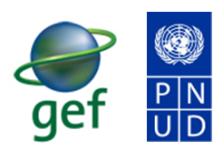 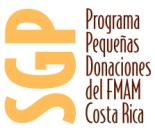  FORMATO PARA LA PRESENTACIÓN DELDOCUMENTO DE PROYECTOPORTADA DEL PROYECTOPaís:	COSTA RICA			Fecha de Presentación:	(17/11/2011)No. De Proyecto:	(para uso oficial del PPD, no escriba nada aquí)Título del Proyecto:     “Gestión Socio-ambiental en las comunidades de Palmares para la conservación del recurso hídrico y la sostenibilidad de los procesos de conectividad en el Corredor Biológico Montes del Aguacate”ORGANIZACIÓN SOLICITANTE:  	Organización:	Fundación Madre VerdeAño de constitución:	            2000	Número de Miembros: 		Mujeres: 57 Hombres: 30  Numero de Cedula Jurídica:   3-006-261053Número de proyectos que ha ejecutado:	5 Ubicación:	Corredor Biológico Montes del AguacateDirección:	1Km Oeste y 500 m Sur de la Escuela Ermida Blanco de la Granja- Palmares de Alajuela, Costa Rica.Correo Electrónico:	madreverde@gmail.com , soniachavesq@gmail.com, ocastillovargas@gmail.com, monvar55@gmail.comTeléfono:	8838-4669, 8810-2014, 2453-3303, 2453-11 71, 8369-1076  Facsímile (Fax):2453-3303	Funcionario Principal:	Sonia Chaves Quirós (Presidenta) 8838-4669Persona contacto:	Arelis Chavarría Vásquez (Delegada Ejecutiva) 8810-2014PROYECTO: 		FINANZAS:Nota: En el costo total del proyecto no esta contemplado el terreno.DETALLE  LAS CONTRAPARTIDAS O COFINANCIAMIENTO**:PROPUESTASECCION A: ENFOQUE Y ABORDAJE DEL PROYECTOResumen Ejecutivo:El cantón de Palmares, cuenta únicamente con 0,433 km2 de bosque, correspondiente a 1,14       %  de los 38,06 km2 que lo conforman.  La situación de Palmares, en cuanto a la biodiversidad, es realmente crítica.  Con esta motivación nace la Fundación Madre Verde, una Organización No Gubernamental, sin fines de lucro; localizada en el distrito de la Granja de Palmares de Alajuela.La Fundación tiene como objetivo principal la recuperación y conservación de tierras de vocación forestal con relevante importancia biológica e hidrológica, mediante la planificación, ejecución y evaluación de acciones participativas en las comunidades de Palmares localizadas en la Región Occidental del Valle Central de Costa Rica.  Para lo anterior se pretende visitar la comunidad de la Granja con el fin de crear un acercamiento y un involucramiento con la Reserva, por ende conseguir que un grupo de familias implementen el reciclaje en sus hogares, y  recuperar la Quebrada el Calabazo,  logrando que las personas dejen de botar desechos en la misma. De igual manera se pretende que más miembros de la Granja trabajen como voluntarios en el proyecto. Continuar realizando visitas a las escuelas por medio de los clubes ecológicos, con el objetivo de ser parte del apoyo de los docentes en el proceso de educación ambiental en las aulas, lograr mayor compromiso y sensibilidad de los educandos con la Fundación y por ende con el medio ambiente. Creando espacios de esparcimiento y disfrute de la naturaleza.Se trabaja para asegurar la producción del agua, la protección y recuperación de la biodiversidad, el mejoramiento de la calidad de vida de la población, el aire puro, mediante el aprecio de la belleza escénica, educación ambiental en las personas y la creación de una cultura amigable con el medio ambiente.El presente proyecto permitirá continuar trabajando, para ofrecer a las futuras generaciones un planeta más verde y más saludable en el que podrán disfrutar y hacer uso de los recursos naturales tales como el agua,  el aire y la biodiversidad, es por esto que nos esforzamos por  incorporar la participación de la comunidad mediante el trabajo voluntario, la investigación y la educación ambiental e implementar una protección consciente del medio ambiente y la construcción de una cultura en armonía con la naturaleza.Antecedentes de la organización y capacidad para ejecutar el proyecto:Comunidad de Palmares:El cantón de Palmares posee una extensión de 38 Km2, cuenta con  31. 530 habitantes, 15. 511 hombres  y 16. 019 mujeres según el censo del INEC, agosto del 2010. Con una densidad poblacional de 828.4Hb/Km2.. Es importante destacar que al estarse desarrollando proyectos habitacionales en todo el cantón y particularmente en la Granja es posible que a futuro se incremente la densidad poblacional.Ubicación:El cantón de Palmares, de acuerdo a sus coordenadas, se ubica a 10° 03’23" latitud norte y 84° 25’52" longitud oeste. Limita al este con el cantón de Naranjo, al oeste con San Ramón, al norte con estos dos y al sur con Atenas. Es un pequeño valle rodeado de cerros con temperatura que oscilan entre los 13°C y 29°C.  Área de Influencia:El presente trabajo tiene como área de influencia 33 comunidades, ubicadas en los distritos: Centro, Zaragoza, Candelaria, Santiago, Esquipulas, La Granja, y Buenos Aires.Actividades principales y servicios con lo que cuenta el área de influencia:La economía en el cantón de Palmares gira en torno al área de servicios, industria construcción, y el sector agrícola en donde se practica la siembra de café, caña de India, plátano, tomate, plantas ornamentales, tiquizque, ñampí  y otros productos, es importante mencionar que en los últimos años se ha impulsado la siembra con la técnica de hidroponía.Se  cuenta con los servicios de: agua potable, energía eléctrica, telefonía fija y celular, educación  (escuelas, colegios, universidades e institutos), salud  (Área Rectora del Ministerio de Salud y Área de Salud con siete EBAIS de la CCSS), transporte (público y privado) y lugares de recreación (parques, plazas, restaurantes, salones comunales, entre otros).Fundación Madre Verde:La Fundación es una ONG sin fines de lucro, fue inscrita el 1 de marzo del 2000 y se encuentra registrada en la Dirección de Personas Jurídicas del Registro Nacional de Costa Rica, con cédula N° 3 006 261053. En su constitución la Fundación fue integrada con 28 socios fundadores  y de acuerdo a los estatutos a partir de ese año en cada Asamblea General,  se incorpora un máximo de 10 socios patrocinadores (estas son personas colaboradoras y amigas de la Fundación que desean continuar trabajando por el medio ambiente), actualmente se cuenta con un total de 87 socios patrocinadores. De los cuales 57 son mujeres y 30 son hombres. La Fundación tiene como objetivo principal la recuperación y conservación de tierras de vocación forestal con relevante importancia biológica e hidrológica, mediante la planificación, ejecución y evaluación de acciones participativas en las comunidades de Palmares localizadas en la Región Occidental del Valle Central de Costa Rica.  La población meta de la Fundación es  básicamente  niños, jóvenes, y adultos de todas las edades, ya que se pretende involucrar y concientizar a todos (as)  en proteger y conservar los recursos naturales. La Asamblea General se reúne una vez al año, es coordinada por una Junta Administrativa integrada  por personas destacadas del cantón de Palmares; teniendo así una presidenta, un vicepresidente, secretario, tesorero y una vocal. Como personas asalariadas se cuenta con una Delegada Ejecutiva, un peón y una miscelánea. Además, la Fundación cuenta con tres comisiones: Comisión de Culturales, Comisión de Educación y Comisión Financiera, integradas de manera voluntaria por socias (os), amigos (as) y miembros de la comunidad Palmareña.Con el aporte de la comunidad Palmareña, cooperativas locales y asociaciones de bien social,  se adquirió una finca de 40 Hectáreas, las cuales actualmente se encuentran sometidas al pago por servicios ambientales.A partir de la compra de esta tierra se desarrollaron una serie de acciones enfocadas en el desarrollo de cinco proyectos: Conservación y protección de los recursos naturales especialmente del recurso hídrico,  reforestación, infraestructura y senderos (aula de educación ambiental, oficinas, casa para el guarda, albergue para estudiantes, voluntarios extranjeros y científicos además una cocina con su  comedor), educación ambiental (mariposario, jardín de plantas medicinales, clubes ecológicos) y cultura. Once años después la Reserva está totalmente reforestada, y con proyección hacia la autosostenibilidad.La Fundación ha gestionado la donación de fondos orientados al cumplimiento de los objetivos. Las fuentes de financiamiento han sido de organizaciones internacionales y locales, entre ellas la Phillips Morris, Fondo Internacional para el Árbol de Holanda, FONAFIFO, PNUD con el Programa de Pequeñas Donaciones, donaciones mensuales de socios y personas amigas de la Fundación, así como de cooperativas y empresas Palmareñas. La organización cuenta con importantes relaciones de cooperación como lo son Corredor Biológico Montes del Aguacate (CBMA), Comité Sectorial Agropecuario Local (COSAL), Municipalidad de Palmares, ASADAS, Ministerio de Educación Pública (MEP).Madre Verde ha logrado el éxito en la aplicación de anteriores proyectos gracias a que se ha cumplido con los requisitos solicitados, así mismo se han ejecutado los proyectos acorde con los objetivos indicados; además se ha llevado un estricto control de los gastos, una bitácora con toda la información de las actividades realizadas cada año. Para este proyecto en específico, se realizará una auditoría al finalizar el primer año con el fin de evaluar el desempeño y ejecución del mismo en esta primera etapa, y así poder continuar trabajando de la mejor manera para el siguiente año.  Justificación del ProyectoEl cantón de Palmares, cuenta únicamente con 0,433 km2 de bosque, correspondiente a 1,14 %  de los 38,06 km2 que lo conforman.  La situación de Palmares, en cuanto a la biodiversidad, es realmente crítica.  Esta problemática ambiental en Palmares se explica por el uso del suelo en la década comprendida entre 1950 y 1960.  Durante estos años, en este cantón predominaron la siembra del tabaco, café y la ganadería.  Actividades que no requieren sombra.  Por consiguiente en los años 50 se dio una profunda deforestación.El antecedente histórico de introducción ganadera y la producción de tabaco y café, hicieron que en esta zona se presentara un alto índice de tala de bosque, además de que se  desprotegieran tierras poco aptas para los cultivos, como las laderas de los Montes del Aguacate, circundantes de la parte occidental del Valle Central. Toda la cobertura boscosa del lugar se eliminó para dar paso a cultivos de tabaco, potreros o cafetales, eliminando con ello la flora y la fauna, y como consecuencia la producción de agua y aire puro disminuyó.La preocupación por el abastecimiento de agua, de aire puro, de bosque, se hizo evidente en un grupo de personas consientes de esta problemática. Ante la amenaza de que la finca donde se encontraba el poco espacio boscoso iba a ser vendida para crear un asentamiento campesino, dividido en parcelas, se aceleró la iniciativa de crear una organización que se hizo realidad a inicios del año 2000. Con esta motivación nace la Fundación Madre Verde, una Organización No Gubernamental, sin fines de lucro. Con el propósito de la conservación y protección de los recursos naturales, el cumplimiento de fines científicos e investigación y el desarrollo sostenible; además de fines culturales y educativos.La protección del ambiente, en la concepción de la Fundación Madre Verde, va más allá de dejar que las plantas, los árboles y los animales tengan un lugar donde vivir.  Se trata de crear interacciones saludables entre el ambiente y la forma de ser de las  comunidades aledañas a la reserva y en general del cantón de Palmares, diseñando nuevos aportes  al medio ambiente de la región donde convivamos como miembros de una misma familia consientes de la necesidad de seguir realizando esfuerzos por lograr un ambiente sano para las actuales y futuras generaciones.Es enseñar a querer relacionarnos con la naturaleza de manera armoniosa. Esto tiene diferentes retos: aprovechar los recursos sin dañar a la naturaleza, tomar lo que se necesita para vivir y mejorar la calidad de vida humana conservando los recursos naturales.  Además, conservar y proteger las cuencas hidrográficas, no tirar basura en las calles ni ríos,  participar activamente de proyectos de tipo ambiental, así como re direccionar las prácticas en el  hogar con el fin de que las familias reciclen y orienten sus actividades diarias a una cultura más ecológica y en pro del medio ambiente.Para lo anterior se pretende beneficiar en general a la población de Palmares; para lo cuál se iniciará como área piloto la comunidad de la Granja, siendo el distrito más cercado al área donde esta ubicada la Reserva. Para esto se prevee un acercamiento y un involucramiento inicial con ciento cincuenta familias hasta completar aproximadamente un 40 % de la población  (cuatrocientas familias) de todo el distrito; con el fin de no sólo lograr un cambio de cultura sino de determinar el sistema más apto para el adecuado tratamiento de los residuos sólidos en la comunidad Palmareña. Por otra parte, se impulsará la participación de la comunidad en la recuperación de la Quebrada el Calabazo, de manera que se puedan crear  las condiciones que permitan disminuir la cantidad de los desechos, y reforestar las zonas de protección, así como la protección y conservación de las nacientes dentro de Madre Verde.Continuar realizando visitas a las trece escuelas, con el objetivo de ser parte del apoyo de los docentes en el proceso de educación ambiental en las aulas, lograr mayor compromiso y sensibilidad de los educandos con la Fundación y por ende con el medio ambiente. Creando espacios de esparcimiento y disfrute de la naturaleza, pero sobre todo, siendo parte del proceso de educación ambiental de aproximadamente quinientos estudiantes en el cantón de Palmares.Se trabaja para asegurar la producción del agua, la protección y recuperación de la biodiversidad, el mejoramiento de la calidad de vida de la población, el aire puro, mediante el aprecio de la belleza escénica, educación ambiental en las personas y la creación de una cultura amigable con el medio ambiente.Con la implementación de éste proyecto se pretende continuar trabajando el mejoramiento y acondicionamiento de los senderos, áreas de recreación, instalación eléctrica y  ruta de acceso; con el fin de brindar un mejor servicio e impulsar un programa de ecoturismo dirigido principalmente al público nacional y regional.Además, se busca tener las condiciones necesarias para lograr un mejor uso y aprovechamiento de las instalaciones e iniciativas sostenibles,  de manera que permita a corto plazo fortalecer el programa de voluntariado con estudiantes naciones y extranjeros; que participan en las actividades y proyectos de conservación que promueve la Fundación.Las acciones planteadas en el presente proyecto están dirigidas a complementar la gestión de la organización en la conservación de la Reserva, para lo cual se busca el reconocimiento de los beneficios ambientales de esta área por parte de la comunidad de Palmares; así como la participación directa de los vecinos, instituciones, organizaciones y gobierno local, en la autogestión para la garantizar la conservación de esta área protegida y el fortalecimiento de la Fundación.Objetivo GeneralContribuir a la restauración y  sostenibilidad de las cuencas en el Cantón de Palmares mediante la construcción de una cultura orientada a la protección del medio ambiente y la conservación de los recursos naturales.Objetivos Específicos y Resultados EsperadosFortalecer la Gestión Administrativa de la Fundación para garantizar la ejecución de acciones que permitan continuar el trabajo de conservación y protección del medio ambiente, así como la autogestión de la misma.Mejorar  los sistemas de atención  e infraestructura para el visitante de la Reserva con el fin  de brindar un servicio de calidad y disponer de las instalaciones adecuadas para las actividades de educación ambiental, investigación y recreación. Promover el programa de Educación Ambiental en las escuelas y en la comunidad en general con el fin de desarrollar una cultura ecológica mediante los Clubes Ecológicos y el acercamiento a la comunidad Palmareña.  Tabla 1: Objetivos Específicos vs. ResultadosIndicadoresTabla 2: IndicadoresDescripción de las Actividades Principales del ProyectoPlan para la implementación y duración -- (Plan de Trabajo)Tabla 3: Plan de TrabajoPlan para asegurar la participación de la comunidadLa Fundación está conformada por 87 socios patrocinadores los cuales se reúnen en Asamblea General anualmente, en dicha reunión se incorpora un máximo de 10 socios. En la Asamblea General la Junta Administrativa da a conocer a los socios la situación actual de la Fundación, con un Informe Económico y el Informe de Labores que es presentado por el o la Delegada Ejecutiva.  Así mismo, se presenta el Plan de Trabajo del siguiente año, el cuál es discutido y aprobado por los miembros de la Fundación. Para la presentación de este proyecto se pretende hacer una reunión en donde se invitará a los socios patrocinadores y a la comunidad en general pero especialmente a personas de la comunidad que sabemos desean colaborar en la implementación de dicho proyecto.Además de la Junta Administrativa, la Fundación cuenta con tres comisiones (educación ambiental, cultura y financiera) las cuales trabajarán y darán apoyo para  garantizar así, la participación de la comunidad y el cumplimiento de los objetivos; pero además, se encargarán de evaluar y dar seguimiento al desarrollo de las diferentes actividades según el área que les corresponda. De igual forma en la reunión para la presentación del proyecto, se podrá incorporar cualquier persona que desee trabajar en alguna comisión de la Fundación, además tomando en cuenta la capacidad de las personas asistentes y su interés; se les incluirán y tomarán en cuenta para la ejecución de actividades en específico.Cada comisión desarrollará un plan de acción anual y las estrategias que utilizarán para garantizar el éxito de las futuras acciones y el involucramiento de los vecinos. Deberán trabajar para dar seguimiento y velar que el plan de trabajo que se va a desarrollar, según lo programado y monitoreara el cumplimiento de los objetivos propuestos.Por otro lado, se cuenta con una Delegada Ejecutiva quién colaborará en liderar, monitorear y dar seguimiento al desarrollo del proyecto.Madre Verde organiza periódicamente actividades para el disfrute de la comunidad Palmareña entre las que se destacan misas, ferias ambientales y actividades culturales; en donde se aprovecha dichos espacios para informar y divulgar los distintos proyectos, investigaciones y actividades de la Fundación, por consiguiente también se utilizarán estos espacios para mantener informada a la comunidad.  Así mismo, al contar con la experiencia en la realización de actividades como las ya mencionadas en donde se involucra a la comunidad, esto facilitará y asegura la participación de la población en el proyecto planteado, es importante mencionar que la labor realizada por la organización se ha basado en devolver a la comunidad el apoyo recibido estos 12 años de fundada, a través de diversas actividades para los niños (as), jóvenes y adultos de la población Palmareña.Con el objetivo de informar sobre la ejecución y avances del proyecto, se visitará semestralmente a la comunidad para entregar un boletín informativo, sobre las campañas, y actividades que la Fundación ha desarrollado y desarrollará a lo largo del proyecto. De igual manera se utilizan diversos medios de divulgación como lo son la página web, facebook, tríptico, entre otros. Manejo del Conocimiento:De los objetivos de la organización es dar a conocer a la población los proyectos e investigaciones que se han realizado, así como ser un ejemplo para que otras organizaciones trabajen en la protección y conservación de los recursos naturales. Por este motivo Madre Verde hace uso de herramientas tales como la página web, tríptico, facebook, perifoneo, participación de ferias ambientales, ferias de la salud, actividades y campañas locales organizadas por la Municipalidad, y además ser miembro activo de organizaciones tales como Corredor Biológico Montes del Aguacate, COSAL, entre otras. De los puntos que se consideran clave para el manejo del conocimiento es la documentación de toda la información por medio de fotografías, bitácoras con las actividades realizadas, lista de personas que participan de los diferentes eventos, este año se pretende elaborar un boletín informativo trimestral para informar directamente a la población las acciones y diversas actividades realizadas por la Fundación.Actualmente, se tiene disponible al público investigaciones, tesis, y diferente material de tipo ambiental. Perspectiva de Género:La Fundación ha tratado de trabajar en la medida de lo posible con una igualdad de género, es por esto que las actividades que se realizan son para el disfrute de la familia o parejas de la comunidad, además de ello los distintos proyectos que se han desarrollado en la Fundación son en su mayoría para que tanto mujeres como hombres puedan trabajar en forma equitativa; Madre Verde recibe constantemente voluntarios nacionales y extranjeros, hombres y mujeres de prácticamente todas las edades. De igual manera tanto la Asamblea General, la Junta Administrativa, y las diferentes comisiones están conformadas por hombres y mujeres sin distinción alguna.Se tiene proyectado la realización de dos actividades especialmente para mujeres las cuales se estarán realizando en el segundo semestre de cada año, las que organizará la comisión de culturales de la Fundación, esto con el fin de incentivar y motivar a las mujeres de nuestra comunidad a participar e integrarse en proyectos de protección y manejo adecuado de los recursos naturales. Comunicación de los resultados y replicabilidad:La Fundación organizará una reunión o actividad al inicio del proyecto para dar a conocer a todos (as) los miembros de la organización el mismo, de igual manera se realizará una reunión al finalizar, esto con el fin de presentar los resultados obtenidos  de acuerdo a lo establecido y programado en el proyecto.Madre Verde elaborará un informe al final de cada periodo en el cual presentará los resultados propuestos en el proyecto reflejando así la realización de las actividades y el trabajo ejecutado a lo largo de cada año. Además, la Fundación dará un informe económico y de labores a todos los socios de la Fundación al finalizar cada periodo.SECCION B: RIESGOS, MONITOREO Y EVALUACION DEL PROYECTORiesgos para una implementación exitosa2.1.1. El clima siempre será uno de los posibles riesgos en la implementación de un proyecto ya que de ocurrir un desastre natural o algún cambio drástico en el tiempo, se podría alterar las condiciones normales para el desarrollo o la implementación de las actividades del proyecto. En este caso la Fundación en coordinación con personas del Programa de Pequeñas Donaciones deberá re direccionar algunas de las actividades anteriormente propuestas ya que de ser imposible su realización se deberán cambiar inmediatamente. 2.1.2. Alguna variación en el calendario escolar o alguna política interinstitucional podría afectar  la coordinación  y realización de alguna de las actividades en las escuelas del cantón de Palmares. La Fundación siempre planifica las actividades según el calendario escolar y con la debida autorización del supervisor del Circuito 06 y los directores (as) de cada escuela, en caso de cambios o nuevas políticas se cambiarán las actividades propuestas y las fechas, pero de ocurrir alguna eventualidad evitando definitivamente la realización de alguna actividad, se tomará en cuenta para reducir el riesgo de que ocurra el siguiente año utilizando nuevas metodologías. 2.1.3. Falta apoyo y disponibilidad de la comunidad de la Granja para la implementación de alguno de los proyectos. En el momento de iniciar el trabajo con la comunidad primero se pretende realizar una encuesta para conocer la posición y disponibilidad de la comunidad, de esta forma podemos reducir este riesgo, sin embargo en caso de que la comunidad presente algún tipo de indisposición para la incorporación o ejecución de alguna actividad en específica deberá modificar sin cambiar los objetivos planteados, y de ser necesario se podría trabajar con un sector diferente de la población.2.1.4. Un aumento de la inflación podría influir en que el uso de los recursos económicos sean limitados afectando algunas de las actividades proyectadas. En este caso se deberá modificar o de ser necesario reducir las actividades previamente establecidas de tal manera que no influya en los resultados que se pretenden alcanzar.Estrategia de Monitoreo y Evaluación de Indicadores propuestaPara evaluar los indicadores y monitorear el proyecto se realizará una auditoría al final de la primera etapa, esto con el fin de realizar una evaluación de lo ejecutado hasta ese momento. Se realizará una reunión o una actividad al inicio del proyecto para darlo a conocer ante todos (as) los miembros de la Fundación. Además, la Junta Administrativa y la Delegada Ejecutiva se reunirán una vez al mes para darle seguimiento a los avances e implementación del proyecto y se coordinarán reuniones en conjunto con las distintas comisiones cada dos meses para garantizar un adecuado monitoreo del mismo. Así mismo, con forme se van alcanzando algunos resultados se orientarán los esfuerzos a trabajar por alcanzar aquellos que aún faltan, dándole seguimiento a todos los objetivos. Por otro lado la evaluación de los indicadores será siempre parte de la agenda de la comisión de educación ambiental, cultural y financiera.Sostenibilidad de los Objetivos AlcanzadosLa Fundación Madre Verde se ha enfocado en dar seguimiento a las distintas acciones en los cuales ha participado, la aprobación de este proyecto, será un gran aporte para continuar con la búsqueda de la autosostenibilidad, así como para los fines y objetivos de la Fundación.La sostenibilidad de los objetivos alcanzados se reflejará en el acondicionamiento de los senderos y rotulación, aumentando la visitación del público en general y de voluntarios nacionales y extranjeros para que trabajen en el  área de la Reserva; lo que contribuiría a generar más recursos  económicos producto del cobro de las entradas a los visitantes y servicios brindados a los voluntarios. Con las mejoras que se lleven cabo en la infraestructura, se espera que también permita generar otros recursos a través de la realización de actividades con empresas, instituciones públicas y privadas, público en general, entre otras organizaciones que soliciten el espacio de las instalaciones.Por otro lado el contar con una oficina que disponga de  las condiciones indispensables para trabajar, será posible facilitar las labores y la coordinación de las actividades  que se ejecutarán durante el proyecto. Además, en aras de continuar desarrollando actividades para la protección del medio ambiente, la Fundación es consciente del compromiso adquirido con la comunidad y las agencias de cooperación de dar el máximo esfuerzo, para garantizar el éxito en futuros proyectos que se gestionarán como programas de ecoturismo, desarrollar cabañas, capacitación ambiental para empresas entre otras.Por otra parte es importante recalcar que las áreas conservadas y protegidas generan y generarán recursos hídricos y biodiversidad en la región, pero además será posible continuar implementando  acciones del programa de Ecoturismo con lo que se espera lograr a mediano plazo la autosostenibilidad en un futuro.SECCION C: PRESUPUESTO DEL PROYECTO3.1. 	Detalles FinancierosContribución de la ComunidadContribución de la organización solicitante:Contribución de otros donantes:3.2.	 Presupuesto: (ejemplo de presupuesto) Información Bancaria (cuenta corriente en colones):SECCION D:   CUADRO RESUMEN DEL MARCO LÓGICOArea Focal  (marque una) Area Focal  (marque una) Categoría del Proyecto (marque una)Categoría del Proyecto (marque una)XConservación de la BiodiversidadProyecto demostrativoCambio ClimáticoXFortalecimiento de capacidadesDegradación de la Tierra Investigación/Análisis de políticasInformación/Redes/Políticas de DialogoÁrea Temática (marque una)Área Temática (marque una)Área Temática (marque una)Área Temática (marque una)Área Temática (marque una)Turismo Rural ComunitarioTurismo Rural ComunitarioTurismo Rural ComunitarioTurismo Rural ComunitarioXCorredores BiológicosCorredores BiológicosCorredores BiológicosCorredores BiológicosProducción SostenibleProducción SostenibleProducción SostenibleProducción SostenibleManejo Integrado del Recurso HidricoManejo Integrado del Recurso HidricoManejo Integrado del Recurso HidricoManejo Integrado del Recurso HidricoManejo del Fuego y Voluntariado para la conservaciónManejo del Fuego y Voluntariado para la conservaciónManejo del Fuego y Voluntariado para la conservaciónManejo del Fuego y Voluntariado para la conservaciónTerritorios IndígenasTerritorios IndígenasTerritorios IndígenasTerritorios IndígenasEnergías Renovables y Eficiencia EnergéticaEnergías Renovables y Eficiencia EnergéticaEnergías Renovables y Eficiencia EnergéticaEnergías Renovables y Eficiencia EnergéticaFecha propuesta de inicio:Enero 2012Duración propuesta del proyecto:24 mesesTotal solicitado al PPD/FMAM:(colones)e corresponda)ESdel FMAMA______________________(US$) 20 500Total estimado de contrapartida**:(colones)e corresponda)ESdel FMAMA______________________(US$) 99 196Costo Total del Proyecto:(colones)e corresponda)ESdel FMAMA______________________(US$) 53 520Tipo de cambio US$:Para uso oficial del PPD, no escriba nada aquí.Para uso oficial del PPD, no escriba nada aquí.FUENTE DE LA CONTRIBUCIONTipo de la contribución(especie o efectivo)¿Efectuado o proyectado?Valor de la contribución (colones)FONAFIFO 40 ha en PSAEfectivaProyectado2 540 150Mano de ObraEspecieProyectado4 500 000Uso de equipo de oficinaEspecieProyectado300 000Uso de Instalaciones  EspecieEjecutado2 000 000Tiempo dedicadoEspecieProyectado750 000TerrenoEspecieEfectuado40 000 000Uso o provisión de componentes, cuyo costo es no recuperableEspecieProyectado500 000Total50 590 150OBJETIVOS ESPECIFICOSRESULTADOSObjetivo1: Fortalecer la Gestión Administrativa de la Fundación para garantizar la ejecución de acciones que permita continuar el trabajo de conservación y protección del medio ambiente, así como la autogestión de la misma.1.1: Elaborado e implementado un plan estratégico en la Fundación que permita establecer y mejorar la gestión a corto y mediano plazo. Objetivo1: Fortalecer la Gestión Administrativa de la Fundación para garantizar la ejecución de acciones que permita continuar el trabajo de conservación y protección del medio ambiente, así como la autogestión de la misma.1.2: Madre Verde cuenta con oficina y tecnología adecuada para facilitar las labores administrativas que favorecen  la protección del ambiente en el cantón de Palmares.Objetivo 2: Mejorar  los sistemas de atención  e infraestructura para el visitante de la Reserva con el fin  de brindar un servicio de calidad y disponer de las instalaciones adecuadas para las actividades de educación ambiental, investigación y recreación. 2.1: Implementado un plan de desarrollo de infraestructura, accesibilidad y seguridad para los visitantes  de la Reserva.Objetivo 2: Mejorar  los sistemas de atención  e infraestructura para el visitante de la Reserva con el fin  de brindar un servicio de calidad y disponer de las instalaciones adecuadas para las actividades de educación ambiental, investigación y recreación. 2.2: Diseñado y ejecutado un plan de información y rotulación para guiar al visitante dentro de la reserva. Objetivo 3: Promover el programa de Educación Ambiental en las escuelas y en la comunidad en general, con el fin de desarrollar una cultura ecológica mediante los Clubes Ecológicos y el acercamiento a la comunidad Palmareña.  3.1: Diseñado e implementado un programa de educación ambiental dirigido a crear una cultura de valor y respeto al ambiente en las escuelas y en la comunidad de Palmares. RESULTADOS ESPERADOSINDICADORLINEA DE BASEMETA1.1 Elaborado e implementado un plan estratégico para  la Fundación que permita establecer y mejorar la gestión a corto y mediano plazo.Documento del plan estratégico011.1 Elaborado e implementado un plan estratégico para  la Fundación que permita establecer y mejorar la gestión a corto y mediano plazo.Numero de capacitaciones, talleres, y sesiones0111.1 Elaborado e implementado un plan estratégico para  la Fundación que permita establecer y mejorar la gestión a corto y mediano plazo.Convenios de cooperación 031.2: Madre Verde cuenta con  oficina y tecnología adecuada para facilitar las labores administrativas que favorecen  a  la protección del ambiente en el cantón de Palmares.Número de alianzas estratégicas establecidas591.2: Madre Verde cuenta con  oficina y tecnología adecuada para facilitar las labores administrativas que favorecen  a  la protección del ambiente en el cantón de Palmares.Has. Protegidas, conservadas y recuperadas por Madre Verde.4035 con PSA1.2: Madre Verde cuenta con  oficina y tecnología adecuada para facilitar las labores administrativas que favorecen  a  la protección del ambiente en el cantón de Palmares.Recuperación de la Quebrada el Calabazo600 m2000 m1.2: Madre Verde cuenta con  oficina y tecnología adecuada para facilitar las labores administrativas que favorecen  a  la protección del ambiente en el cantón de Palmares.Numero de cuencas (nacientes) señalizadas por la Fundación y rotuladas con temas alusivos a la conservación.032.1 Disponible e implementado un plan de desarrollo de infraestructura, accesibilidad y seguridad para los visitantes  de la Reserva.Documento del plan de desarrollo de infraestructura, accesibilidad y seguridad. 012.1 Disponible e implementado un plan de desarrollo de infraestructura, accesibilidad y seguridad para los visitantes  de la Reserva.Número de asesores y estudiantes que apoyen la elaboración del plan032.1 Disponible e implementado un plan de desarrollo de infraestructura, accesibilidad y seguridad para los visitantes  de la Reserva.Número de talleres y sesiones 052.1 Disponible e implementado un plan de desarrollo de infraestructura, accesibilidad y seguridad para los visitantes  de la Reserva.Cantidad km  en senderos y camino de acceso mejorados02Km y 500m2.2 Diseñado y ejecutado un plan de información y rotulación para guiar al visitante dentro de la reserva.Documento del Plan de información y rotulación012.2 Diseñado y ejecutado un plan de información y rotulación para guiar al visitante dentro de la reserva.Número de asesores y estudiantes que apoyen la elaboración del plan032.2 Diseñado y ejecutado un plan de información y rotulación para guiar al visitante dentro de la reserva.Numero de rótulos0> 203.1 Diseñado e implementado un programa de educación ambiental dirigido a crear una cultura de valor y respeto al ambiente en las escuelas y en la comunidad de Palmares.Documento del Programa de Educación Ambiental013.1 Diseñado e implementado un programa de educación ambiental dirigido a crear una cultura de valor y respeto al ambiente en las escuelas y en la comunidad de Palmares.Número de personas en la Granja que se involucrarán10203.1 Diseñado e implementado un programa de educación ambiental dirigido a crear una cultura de valor y respeto al ambiente en las escuelas y en la comunidad de Palmares.Número de visitas  a los centros educativos0263.1 Diseñado e implementado un programa de educación ambiental dirigido a crear una cultura de valor y respeto al ambiente en las escuelas y en la comunidad de Palmares.Número de actividades ambientales con estudiantes0263.1 Diseñado e implementado un programa de educación ambiental dirigido a crear una cultura de valor y respeto al ambiente en las escuelas y en la comunidad de Palmares.Número de giras educativas 0263.1 Diseñado e implementado un programa de educación ambiental dirigido a crear una cultura de valor y respeto al ambiente en las escuelas y en la comunidad de Palmares.Días de campo para mujeres02ResultadosActividades1.1 Elaborado e implementado un plan estratégico para  la Fundación que permita establecer y mejorar la gestión a corto y mediano plazo.1.1.1. Una capacitación en formulación de sistemas estratégicos para la Junta Administrativa y los asociados.1.1.2. Realización de dos talleres y seis sesiones de trabajo para la formulación del plan estratégico.1.1.3. Elaboración del documento escrito.1.1.4. Una Asamblea General para la presentación y aprobación del plan estratégico. 1.1.5. Establecer tres convenios de cooperación con organizaciones e instituciones públicas y privadas.1.1.6. Realizar dos intercambios de experiencias con proyectos similares.1.1.7. Dos capacitaciones para mejorar  la gestión administrativa de la Fundación.1.2: Madre Verde cuenta con  oficina y tecnología adecuada para facilitar las labores administrativas que favorecen  a  la protección del ambiente en el cantón de Palmares.1.2.1. Compra de equipo de oficina: un escritorio, una silla y mesa de reuniones.1.2.2Compra de equipo tecnológico: una computadora, una impresora, una cámara, una llave maya, y Datacard.2.1 Disponible e implementado un plan de desarrollo de infraestructura, accesibilidad y seguridad para los visitantes  de la Reserva.2.1.1. Contactar con asesores y estudiantes que apoyen la elaboración del plan. 2.1.2. Realización de dos talleres y  sesiones de trabajo-oficina y campo para la elaboración del diseño.2.1.3. Elaboración del documento escrito.2.1.4. Coordinación del trabajo de voluntariado para la ejecución del mantenimiento de la infraestructura, senderos y camino de acceso (25 voluntarios por año).2.1.5. Compra de materiales necesarios para el mantenimiento y desarrollo de la infraestructura, senderos y camino de acceso2.1.6. Realización de mejoras en 2 Km de senderos y 500 m de camino de acceso a la reserva.2.2 Diseñado y ejecutado un plan de información y rotulación para guiar al visitante dentro de la reserva.2.2.1. Contactar a asesores y estudiantes que apoyen la elaboración del plan. 2.2.2. Elaboración del documento escrito.2.2.3. Compra de materiales y equipo (router para madera, reglas de madera, sierra circular de mano, entre otras) para la confección de los rótulos.2.2.4. Coordinación del trabajo de voluntariado para elaboración e instalación de los rótulos.2.2.5 Confección e instalación de rótulos para la reserva.3.1 Diseñado e implementado un programa de educación ambiental dirigido a crear una cultura de valor y respeto al ambiente en las escuelas y en la comunidad de Palmares.3.1.1. Contactar con un especialista en educación ambiental que guie el proceso de la elaboración del programa en conjunto con la comisión de educación de la Fundación.3.1.2. Capacitar al menos 10 personas de la comunidad en el uso racional de los recursos naturales y la utilización de los mismos de manera amigable con el ambiente.3.1.3. Coordinar dos  visitas cada centro educativo (13), con el fin de ayudar y orientar a los y las docentes en el proceso de educación ambiental en los estudiantes por medio de los clubes ecológicos.3.1.4. Realizar dos actividades ambientales con los estudiantes de los clubes ecológicos de cada escuela (13), así como proporcionar material educativo y de motivación a los involucrados.3.1.5. Realizar una gira educativa a la Fundación Madre Verde con los estudiantes, maestros y de ser posible con los padres de familia de cada escuela (13).3.1.6. Diseñar y ejecutar un programa de deposición correcta de los desechos sólidos en la reserva y colaborar con las campañas y el programa de reciclaje del Cantón de Palmares.3.1.7 Coordinar la realización de dos campañas para la limpieza y conservación de la Quebrada el Calabazo.3.1.8. Promover un programa de divulgación sobre acciones que pueden realizar las comunidades para restaurar y conservar el recurso hídrico.3.1.9. Dos Días de campo especialmente para mujeres.OBJETIVOACTIVIDADPersona ResponsableSemestreSemestreSemestreSemestreOBJETIVOACTIVIDADPersona ResponsableIIIIIIIVObjetivo1: Fortalecer la Gestión Administrativa de la Fundación para garantizar la ejecución de acciones que permita continuar el trabajo de conservación y protección del medio ambiente, así como la autogestión de la misma.Una capacitación en formulación de sistemas estratégicos para la Junta Administrativa y los asociados.Delegado (a) Ejecutivo y presidenta de la FundaciónXObjetivo1: Fortalecer la Gestión Administrativa de la Fundación para garantizar la ejecución de acciones que permita continuar el trabajo de conservación y protección del medio ambiente, así como la autogestión de la misma.Realización de dos talleres y seis sesiones de trabajo para la formulación del plan estratégico.Delegado (a) Ejecutivo y presidenta de la FundaciónXObjetivo1: Fortalecer la Gestión Administrativa de la Fundación para garantizar la ejecución de acciones que permita continuar el trabajo de conservación y protección del medio ambiente, así como la autogestión de la misma.Elaboración del documento escrito.Delegado (a) EjecutivoXObjetivo1: Fortalecer la Gestión Administrativa de la Fundación para garantizar la ejecución de acciones que permita continuar el trabajo de conservación y protección del medio ambiente, así como la autogestión de la misma.Una Asamblea General para la presentación y aprobación del plan estratégico. Presidenta de la FundaciónXObjetivo1: Fortalecer la Gestión Administrativa de la Fundación para garantizar la ejecución de acciones que permita continuar el trabajo de conservación y protección del medio ambiente, así como la autogestión de la misma.Establecer tres convenios de cooperación con organizaciones e instituciones públicas y privadas.Delegado (a) EjecutivoXObjetivo1: Fortalecer la Gestión Administrativa de la Fundación para garantizar la ejecución de acciones que permita continuar el trabajo de conservación y protección del medio ambiente, así como la autogestión de la misma.Realizar dos intercambios de experiencias con proyectos similares.Delegado (a) EjecutivoXObjetivo1: Fortalecer la Gestión Administrativa de la Fundación para garantizar la ejecución de acciones que permita continuar el trabajo de conservación y protección del medio ambiente, así como la autogestión de la misma.Dos capacitaciones para mejorar  la gestión administrativa de la Fundación.Presidenta de la FundaciónXXObjetivo1: Fortalecer la Gestión Administrativa de la Fundación para garantizar la ejecución de acciones que permita continuar el trabajo de conservación y protección del medio ambiente, así como la autogestión de la misma.Compra de equipo de oficina: un escritorio, una silla y mesa de reuniones.Tesorero de la FundaciónXObjetivo1: Fortalecer la Gestión Administrativa de la Fundación para garantizar la ejecución de acciones que permita continuar el trabajo de conservación y protección del medio ambiente, así como la autogestión de la misma.Compra de equipo tecnológico: una computadora, una impresora, una cámara, una llave maya, y Datacard.Tesorero de la FundaciónXObjetivo 2: Mejorar  los sistemas de atención  e infraestructura para el visitante de la Reserva con el fin  de brindar un servicio de calidad y disponer de las instalaciones adecuadas para las actividades de educación ambiental, investigación y recreación.Contactar con asesores y estudiantes que apoyen la elaboración del plan de desarrollo de infraestructura, accesibilidad y seguridad. Coordinador de la Comisión de EducaciónXObjetivo 2: Mejorar  los sistemas de atención  e infraestructura para el visitante de la Reserva con el fin  de brindar un servicio de calidad y disponer de las instalaciones adecuadas para las actividades de educación ambiental, investigación y recreación.Realización de dos talleres y  sesiones de trabajo-oficina y campo para la elaboración del diseño.Delegado (a) Ejecutivo y Ing. Francisco Rivera (socio de la Fundación)XObjetivo 2: Mejorar  los sistemas de atención  e infraestructura para el visitante de la Reserva con el fin  de brindar un servicio de calidad y disponer de las instalaciones adecuadas para las actividades de educación ambiental, investigación y recreación.Elaboración del documento escrito. (Documento del plan de desarrollo de infraestructura, accesibilidad y seguridad.)Delegado (a) EjecutivoXObjetivo 2: Mejorar  los sistemas de atención  e infraestructura para el visitante de la Reserva con el fin  de brindar un servicio de calidad y disponer de las instalaciones adecuadas para las actividades de educación ambiental, investigación y recreación.Coordinación del trabajo de voluntariado para la ejecución del mantenimiento de la infraestructura, senderos y camino de acceso (25 voluntarios por año).Delegado (a) EjecutivoXXXObjetivo 2: Mejorar  los sistemas de atención  e infraestructura para el visitante de la Reserva con el fin  de brindar un servicio de calidad y disponer de las instalaciones adecuadas para las actividades de educación ambiental, investigación y recreación.Compra de materiales necesarios para el mantenimiento y desarrollo de la infraestructura, senderos y camino de acceso.Tesorero de la FundaciónXXObjetivo 2: Mejorar  los sistemas de atención  e infraestructura para el visitante de la Reserva con el fin  de brindar un servicio de calidad y disponer de las instalaciones adecuadas para las actividades de educación ambiental, investigación y recreación.Realización de mejoras en 2 Km de senderos y 500 m de camino de acceso a la reserva.Ingeniero XXXObjetivo 2: Mejorar  los sistemas de atención  e infraestructura para el visitante de la Reserva con el fin  de brindar un servicio de calidad y disponer de las instalaciones adecuadas para las actividades de educación ambiental, investigación y recreación.Contactar a asesores y estudiantes que apoyen la elaboración del plan de información y rotulación. Coordinador de la Comisión de EducaciónXObjetivo 2: Mejorar  los sistemas de atención  e infraestructura para el visitante de la Reserva con el fin  de brindar un servicio de calidad y disponer de las instalaciones adecuadas para las actividades de educación ambiental, investigación y recreación.Elaboración del documento escrito. (Documento del Plan de información y rotulación).Delegado (a) EjecutivoXObjetivo 2: Mejorar  los sistemas de atención  e infraestructura para el visitante de la Reserva con el fin  de brindar un servicio de calidad y disponer de las instalaciones adecuadas para las actividades de educación ambiental, investigación y recreación.Compra de materiales y equipo (router para madera, reglas de madera, sierra circular de mano, entre otras) para la confección de los rótulos.Tesorero de la FundaciónXXObjetivo 2: Mejorar  los sistemas de atención  e infraestructura para el visitante de la Reserva con el fin  de brindar un servicio de calidad y disponer de las instalaciones adecuadas para las actividades de educación ambiental, investigación y recreación.Coordinación del trabajo de voluntariado para elaboración e instalación de los rótulos.Delegado (a) EjecutivoXXXObjetivo 2: Mejorar  los sistemas de atención  e infraestructura para el visitante de la Reserva con el fin  de brindar un servicio de calidad y disponer de las instalaciones adecuadas para las actividades de educación ambiental, investigación y recreación.Confección e instalación de rótulos para la reserva.Delegado (a) EjecutivoXXXObjetivo 3: Promover el programa de Educación Ambiental en las escuelas y en la comunidad en general, con el fin de desarrollar una cultura ecológica mediante los Clubes Ecológicos y el acercamiento a la comunidad Palmareña.  Contactar con un especialista en educación ambiental que guie el proceso de la elaboración del programa en conjunto con la comisión de educación de la Fundación.Coordinador de la Comisión de Educación AmbientalXObjetivo 3: Promover el programa de Educación Ambiental en las escuelas y en la comunidad en general, con el fin de desarrollar una cultura ecológica mediante los Clubes Ecológicos y el acercamiento a la comunidad Palmareña.  Capacitar al menos 10 personas de la comunidad en el uso racional de los recursos naturales y la utilización de los mismos de manera amigable con el ambiente.Coordinador de la Comisión de Educación AmbientalXXObjetivo 3: Promover el programa de Educación Ambiental en las escuelas y en la comunidad en general, con el fin de desarrollar una cultura ecológica mediante los Clubes Ecológicos y el acercamiento a la comunidad Palmareña.  Coordinar dos  visitas cada centro educativo (13), con el fin de ayudar y orientar a los y las docentes en el proceso de educación ambiental en los estudiantes por medio de los clubes ecológicos.Coordinador de la Comisión de Educación AmbientalXXXXObjetivo 3: Promover el programa de Educación Ambiental en las escuelas y en la comunidad en general, con el fin de desarrollar una cultura ecológica mediante los Clubes Ecológicos y el acercamiento a la comunidad Palmareña.  Realizar dos actividades ambientales con los estudiantes de los clubes ecológicos de cada escuela (13), así como proporcionar material educativo y de motivación a los involucrados.Coordinador de la Comisión de Educación AmbientalXXXXObjetivo 3: Promover el programa de Educación Ambiental en las escuelas y en la comunidad en general, con el fin de desarrollar una cultura ecológica mediante los Clubes Ecológicos y el acercamiento a la comunidad Palmareña.  Realizar una gira educativa a la Fundación Madre Verde con los estudiantes, maestros y de ser posible con los padres de familia de cada escuela (13).Vicepresidente de la Fundación Madre VerdeXXXXObjetivo 3: Promover el programa de Educación Ambiental en las escuelas y en la comunidad en general, con el fin de desarrollar una cultura ecológica mediante los Clubes Ecológicos y el acercamiento a la comunidad Palmareña.  Diseñar y ejecutar un programa de deposición correcta de los desechos sólidos en la reserva y colaborar con las campañas y el programa de reciclaje del Cantón de Palmares. Delegado (a) EjecutivoXXXObjetivo 3: Promover el programa de Educación Ambiental en las escuelas y en la comunidad en general, con el fin de desarrollar una cultura ecológica mediante los Clubes Ecológicos y el acercamiento a la comunidad Palmareña.  Promover un programa de divulgación sobre acciones que pueden realizar las comunidades para restaurar y conservar el recurso hídrico.Coordinador de la Comisión de Educación Ambiental.XXObjetivo 3: Promover el programa de Educación Ambiental en las escuelas y en la comunidad en general, con el fin de desarrollar una cultura ecológica mediante los Clubes Ecológicos y el acercamiento a la comunidad Palmareña.  Dos Días de campo especialmente para mujeres.Coordinador de la Comisión cultural de la Fundación.XXFuente del FinanciamientoPlan de Financiamiento, [Moneda Local]Plan de Financiamiento, [Moneda Local]Total [Moneda Local]Total US$Fuente del FinanciamientoAño 1Año 2Total [Moneda Local]Total US$a. PPD/GEF5 355 0005 100 00010 455 00020 500b. Comunidad 750 000750 0001 500 0002941c. Organización solicitante5 490 1505 100 00010 590 15020 765d. Otros donantes2 375 0002 375 0004 750 0009314Costo Total del Proyecto13 970 15013 325 00027 295 15053 520Descripción de la contribución de la comunidadTipo (efectivo o especie)Efectuado o proyectado?Valor en moneda local1.Mano de ObraEspecieProyectado500 0002.Donación de dineroEfectivoProyectado1 000 000TotalTotalTotal1 500 000Descripción de la organización solicitanteTipo (efectivo o especie)Efectuado o proyectado?Valor en moneda local1.FONAFIFO 40 ha en PSAEfectivoProyectado2 540 0002.Mano de ObraEspecieProyectado4 500 0003.Uso de equipo de oficinaEspecieProyectado300 0004.Uso de Instalaciones (propias) EspecieEjecutado2 000 0005.Tiempo dedicadoEspecieProyectado750 0006.Uso o provisión de componentes, cuyo costo es no recuperableEspecieProyectado500 000TotalTotalTotal10 590 000Nombre de la Organización/institución/donanteTipo (efectivo o especie)Efectuado o proyectado?Valor en moneda local1.  Voluntariado Internacional (AFS, INLEX, ACI, Uvolunteer) EspecieProyectado4 000 0002.Colegio Bilingüe de PalmaresEspeciesProyectado300 0003.MINAETEspecieProyectado450 000TotalTotalTotal4 750 000CATEGORIA DE GASTOAÑO 1[COLONES]AÑO 2[COLONES]TOTAL(COLONES)US$ (510)Capacitación, talleres y Educación ambiental1 500 0001 850 0003 350 0006 568Intercambios250 000250 000500 000980Compra de Equipo700 000400 0001 100 0002156Compra de Materiales1 855 0002 000 0003 855 0007559Promoción y Divulgación 350 000350 000700 0001372Seguimiento y Evaluación250 000250 000500 000980Auditoria250 000-250 000490Imprevistos200 000-200 000392TOTAL5 355 0005 100 00010 455 00020 500Nombre del Banco:BANCO NACIONAL DE COSTA RICADirección completa del Banco – Sucursal #:Costado Sureste del Parque Central-Palmares019Número de Cuenta Cliente:15101910010034345Número de Cuenta Corriente:100-01-019-3434-7Titular de la Cuenta:(a nombre de quien está la cuenta)Fundación Madre VerdeTipo de Cuenta (especificar si es de ahorros, corriente)Cuenta CorrienteSWIFT/ Numero de Ruta:      (8 a11 código Alpha-numérico)BNCRCRSJProyecto No.:	(a asignar por el PPD)Nombre Organización:	FUNDACION MADRE VERDETitulo del Proyecto:“Gestión Socio-ambiental en las comunidades de Palmares para la conservación del recurso hídrico y la sostenibilidad de los procesos de conectividad en el Corredor Biológico Montes del Aguacate”Objetivo General del Proyecto:Contribuir con la restauración y  sostenibilidad de las cuencas en el Cantón de Palmares mediante la construcción de una cultura orientada a la protección del medio ambiente y la conservación de los recursos naturalesObjetivos EspecíficosResultados EsperadosIndicadoresLínea BaseMeta ActividadesRecursos para el desarrollo de la actividad ($)Objetivo1: Fortalecer la Gestión Administrativa de la Fundación para garantizar la ejecución de acciones que permita continuar el trabajo de conservación y protección del medio ambiente, así como la autogestión de la misma.1.1 Elaborado e implementado un plan estratégico para  la Fundación que permita establecer y mejorar la gestión a corto y mediano plazo.Documento del plan estratégico01Una capacitación en formulación de sistemas estratégicos para la Junta Administrativa y los asociados.1000Objetivo1: Fortalecer la Gestión Administrativa de la Fundación para garantizar la ejecución de acciones que permita continuar el trabajo de conservación y protección del medio ambiente, así como la autogestión de la misma.1.1 Elaborado e implementado un plan estratégico para  la Fundación que permita establecer y mejorar la gestión a corto y mediano plazo.Numero de capacitaciones, talleres, y sesiones011Realización de dos talleres y seis sesiones de trabajo para la formulación del plan estratégico.1500Objetivo1: Fortalecer la Gestión Administrativa de la Fundación para garantizar la ejecución de acciones que permita continuar el trabajo de conservación y protección del medio ambiente, así como la autogestión de la misma.1.1 Elaborado e implementado un plan estratégico para  la Fundación que permita establecer y mejorar la gestión a corto y mediano plazo.Convenios de cooperación 03Elaboración del documento escrito.550Objetivo1: Fortalecer la Gestión Administrativa de la Fundación para garantizar la ejecución de acciones que permita continuar el trabajo de conservación y protección del medio ambiente, así como la autogestión de la misma.1.2: Madre Verde cuenta con  oficina y tecnología adecuada para facilitar las labores administrativas que favorecen  a  la protección del ambiente en el cantón de Palmares.Número de alianzas estratégicas establecidas48Una Asamblea General para la presentación y aprobación del plan estratégico. 100Objetivo1: Fortalecer la Gestión Administrativa de la Fundación para garantizar la ejecución de acciones que permita continuar el trabajo de conservación y protección del medio ambiente, así como la autogestión de la misma.1.2: Madre Verde cuenta con  oficina y tecnología adecuada para facilitar las labores administrativas que favorecen  a  la protección del ambiente en el cantón de Palmares.Has. Protegidas y conservadas por Madre Verde3535Establecer tres convenios de cooperación con organizaciones e instituciones públicas y privadas.150Objetivo1: Fortalecer la Gestión Administrativa de la Fundación para garantizar la ejecución de acciones que permita continuar el trabajo de conservación y protección del medio ambiente, así como la autogestión de la misma.1.2: Madre Verde cuenta con  oficina y tecnología adecuada para facilitar las labores administrativas que favorecen  a  la protección del ambiente en el cantón de Palmares.Número de cuencas (nacientes) protegidas por la Fundación.33Realizar dos intercambios de experiencias con proyectos similares.1100Objetivo1: Fortalecer la Gestión Administrativa de la Fundación para garantizar la ejecución de acciones que permita continuar el trabajo de conservación y protección del medio ambiente, así como la autogestión de la misma.Dos capacitaciones para mejorar  la gestión administrativa de la Fundación.1200Objetivo1: Fortalecer la Gestión Administrativa de la Fundación para garantizar la ejecución de acciones que permita continuar el trabajo de conservación y protección del medio ambiente, así como la autogestión de la misma.Compra de equipo de oficina: un escritorio, una silla y mesa de reuniones.1000Objetivo1: Fortalecer la Gestión Administrativa de la Fundación para garantizar la ejecución de acciones que permita continuar el trabajo de conservación y protección del medio ambiente, así como la autogestión de la misma.Compra de equipo tecnológico: una computadora, una impresora, una cámara, una llave maya, y Datacard.1200Objetivo 2: Mejorar  los sistemas de atención  e infraestructura para el visitante de la Reserva con el fin  de brindar un servicio de calidad y disponer de las instalaciones adecuadas para las actividades de educación ambiental, investigación y recreación.2.1 Disponible e implementado un plan de desarrollo de infraestructura, accesibilidad y seguridad para los visitantes  de la Reserva.Documento del plan de desarrollo de infraestructura, accesibilidad y seguridad. 01Contactar con asesores y estudiantes que apoyen la elaboración del plan de desarrollo de infraestructura, accesibilidad y seguridad. 200Objetivo 2: Mejorar  los sistemas de atención  e infraestructura para el visitante de la Reserva con el fin  de brindar un servicio de calidad y disponer de las instalaciones adecuadas para las actividades de educación ambiental, investigación y recreación.2.1 Disponible e implementado un plan de desarrollo de infraestructura, accesibilidad y seguridad para los visitantes  de la Reserva.Número de asesores y estudiantes que apoyen la elaboración del plan.03Realización de dos talleres y  sesiones de trabajo-oficina y campo para la elaboración del diseño.1500Objetivo 2: Mejorar  los sistemas de atención  e infraestructura para el visitante de la Reserva con el fin  de brindar un servicio de calidad y disponer de las instalaciones adecuadas para las actividades de educación ambiental, investigación y recreación.2.1 Disponible e implementado un plan de desarrollo de infraestructura, accesibilidad y seguridad para los visitantes  de la Reserva.Número de talleres y sesiones. 05Elaboración del documento escrito. (Documento del plan de desarrollo de infraestructura, accesibilidad y seguridad.)550Objetivo 2: Mejorar  los sistemas de atención  e infraestructura para el visitante de la Reserva con el fin  de brindar un servicio de calidad y disponer de las instalaciones adecuadas para las actividades de educación ambiental, investigación y recreación.2.1 Disponible e implementado un plan de desarrollo de infraestructura, accesibilidad y seguridad para los visitantes  de la Reserva.Cantidad km  en senderos y camino de acceso mejorados02Km y 500mCoordinación del trabajo de voluntariado para la ejecución del mantenimiento de la infraestructura, senderos y camino de acceso (25 voluntarios por año).300Objetivo 2: Mejorar  los sistemas de atención  e infraestructura para el visitante de la Reserva con el fin  de brindar un servicio de calidad y disponer de las instalaciones adecuadas para las actividades de educación ambiental, investigación y recreación.2.2 Diseñado y ejecutado un plan de información y rotulación para guiar al visitante dentro de la reserva.Documento del Plan de información y rotulación01Compra de materiales necesarios para el mantenimiento y desarrollo de la infraestructura, senderos y camino de acceso.8090Objetivo 2: Mejorar  los sistemas de atención  e infraestructura para el visitante de la Reserva con el fin  de brindar un servicio de calidad y disponer de las instalaciones adecuadas para las actividades de educación ambiental, investigación y recreación.2.2 Diseñado y ejecutado un plan de información y rotulación para guiar al visitante dentro de la reserva.Número de asesores y estudiantes que apoyen la elaboración del plan03Realización de mejoras en 2 Km de senderos y 500 m de camino de acceso a la reserva.15 000Objetivo 2: Mejorar  los sistemas de atención  e infraestructura para el visitante de la Reserva con el fin  de brindar un servicio de calidad y disponer de las instalaciones adecuadas para las actividades de educación ambiental, investigación y recreación.2.2 Diseñado y ejecutado un plan de información y rotulación para guiar al visitante dentro de la reserva.Numero de rótulos0> 20Contactar a asesores y estudiantes que apoyen la elaboración del plan de información y rotulación. 200Objetivo 2: Mejorar  los sistemas de atención  e infraestructura para el visitante de la Reserva con el fin  de brindar un servicio de calidad y disponer de las instalaciones adecuadas para las actividades de educación ambiental, investigación y recreación.2.2 Diseñado y ejecutado un plan de información y rotulación para guiar al visitante dentro de la reserva.Elaboración del documento escrito. (Documento del Plan de información y rotulación).550Objetivo 2: Mejorar  los sistemas de atención  e infraestructura para el visitante de la Reserva con el fin  de brindar un servicio de calidad y disponer de las instalaciones adecuadas para las actividades de educación ambiental, investigación y recreación.2.2 Diseñado y ejecutado un plan de información y rotulación para guiar al visitante dentro de la reserva.Compra de materiales y equipo (router de madera, reglas de madera, sierra circular de mano, entre otras) para la confección de los rótulos.1200Objetivo 2: Mejorar  los sistemas de atención  e infraestructura para el visitante de la Reserva con el fin  de brindar un servicio de calidad y disponer de las instalaciones adecuadas para las actividades de educación ambiental, investigación y recreación.2.2 Diseñado y ejecutado un plan de información y rotulación para guiar al visitante dentro de la reserva.Coordinación del trabajo de voluntariado para elaboración e instalación de los rótulos.300Objetivo 2: Mejorar  los sistemas de atención  e infraestructura para el visitante de la Reserva con el fin  de brindar un servicio de calidad y disponer de las instalaciones adecuadas para las actividades de educación ambiental, investigación y recreación.2.2 Diseñado y ejecutado un plan de información y rotulación para guiar al visitante dentro de la reserva.Confección e instalación de rótulos para la reserva.5500Objetivo 3: Promover el programa de Educación Ambiental en las escuelas y en la comunidad en general, con el fin de desarrollar una cultura ecológica mediante los Clubes Ecológicos y el acercamiento a la comunidad Palmareña.  3.1 Diseñado e implementado un programa de educación ambiental dirigido a crear una cultura de valor y respeto al ambiente en las escuelas y en la comunidad de Palmares.Documento del Programa de Educación Ambiental01Contactar con un especialista en educación ambiental que guie el proceso de la elaboración del programa en conjunto con la comisión de educación de la Fundación.1300Objetivo 3: Promover el programa de Educación Ambiental en las escuelas y en la comunidad en general, con el fin de desarrollar una cultura ecológica mediante los Clubes Ecológicos y el acercamiento a la comunidad Palmareña.  3.1 Diseñado e implementado un programa de educación ambiental dirigido a crear una cultura de valor y respeto al ambiente en las escuelas y en la comunidad de Palmares.Número de personas en la Granja que se involucrarán1020Capacitar al menos 10 personas de la comunidad en el uso racional de los recursos naturales y la utilización de los mismos de manera amigable con el ambiente.3000Objetivo 3: Promover el programa de Educación Ambiental en las escuelas y en la comunidad en general, con el fin de desarrollar una cultura ecológica mediante los Clubes Ecológicos y el acercamiento a la comunidad Palmareña.  3.1 Diseñado e implementado un programa de educación ambiental dirigido a crear una cultura de valor y respeto al ambiente en las escuelas y en la comunidad de Palmares.Número de visitas  a los centros educativos026Coordinar dos  visitas cada centro educativo (13), con el fin de ayudar y orientar a los y las docentes en el proceso de educación ambiental en los estudiantes por medio de los clubes ecológicos.300Objetivo 3: Promover el programa de Educación Ambiental en las escuelas y en la comunidad en general, con el fin de desarrollar una cultura ecológica mediante los Clubes Ecológicos y el acercamiento a la comunidad Palmareña.  3.1 Diseñado e implementado un programa de educación ambiental dirigido a crear una cultura de valor y respeto al ambiente en las escuelas y en la comunidad de Palmares.Número de actividades ambientales con estudiantes026Realizar dos actividades ambientales con los estudiantes de los clubes ecológicos de cada escuela (13), así como proporcionar material educativo y de motivación a los involucrados.1500Objetivo 3: Promover el programa de Educación Ambiental en las escuelas y en la comunidad en general, con el fin de desarrollar una cultura ecológica mediante los Clubes Ecológicos y el acercamiento a la comunidad Palmareña.  3.1 Diseñado e implementado un programa de educación ambiental dirigido a crear una cultura de valor y respeto al ambiente en las escuelas y en la comunidad de Palmares.Número de giras educativas 026Realizar una gira educativa a la Fundación Madre Verde con los estudiantes, maestros y de ser posible con los padres de familia de cada escuela (13).1700Objetivo 3: Promover el programa de Educación Ambiental en las escuelas y en la comunidad en general, con el fin de desarrollar una cultura ecológica mediante los Clubes Ecológicos y el acercamiento a la comunidad Palmareña.  3.1 Diseñado e implementado un programa de educación ambiental dirigido a crear una cultura de valor y respeto al ambiente en las escuelas y en la comunidad de Palmares.Días de campo para mujeres02Diseñar y ejecutar un programa de deposición correcta de los desechos sólidos en la reserva y colaborar con las campañas y el programa de reciclaje del Cantón de Palmares. 1000Objetivo 3: Promover el programa de Educación Ambiental en las escuelas y en la comunidad en general, con el fin de desarrollar una cultura ecológica mediante los Clubes Ecológicos y el acercamiento a la comunidad Palmareña.  3.1 Diseñado e implementado un programa de educación ambiental dirigido a crear una cultura de valor y respeto al ambiente en las escuelas y en la comunidad de Palmares.Promover un programa de divulgación sobre acciones que pueden realizar las comunidades para restaurar y conservar el recurso hídrico.3000Objetivo 3: Promover el programa de Educación Ambiental en las escuelas y en la comunidad en general, con el fin de desarrollar una cultura ecológica mediante los Clubes Ecológicos y el acercamiento a la comunidad Palmareña.  3.1 Diseñado e implementado un programa de educación ambiental dirigido a crear una cultura de valor y respeto al ambiente en las escuelas y en la comunidad de Palmares.Dos Días de campo especialmente para mujeres.530